2. Načrt vezja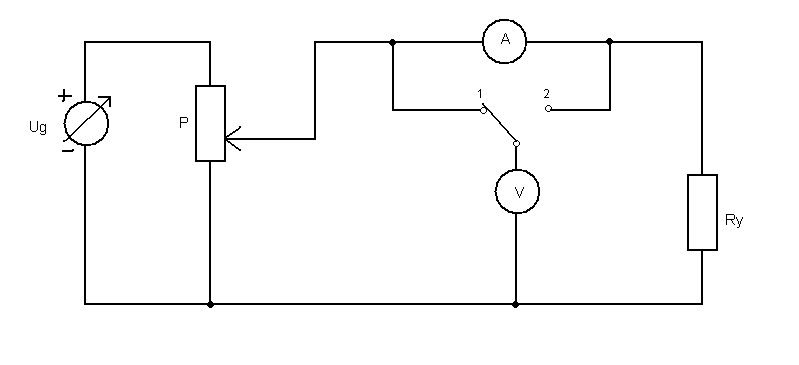 3. Seznam merilnih in pomožnih inštrumentovNapajalnik PS-2402D      št. 001146Analogni A-meter UNIMER 34    št.   001288Digitalni V-meter ISKRA-MI7038   št.  003114Spremenljivi upor Metrel PNP 321    št.  008111Spremenljivi upor Iskra PNP 324      št.  0087314. Tabeli z odčitki in rezultati   položaj pretikala 1							položaj pretikala 25. Izračun vaje in grafipoložaj pretikala 1			               položaj pretikala 2Rx1=  U1/R1= 0,5V/3,5*10-3A= 142,0 Ω		  RX1= U1/I1= 0,5V/7*10-3A= 71,4 ΩRX2= U2/I2= 1,5V/19*10-3A= 78,9 Ω	 	  RX2= U2/I2= 1,5V/19*10-3A= 78,9 ΩRX3= U3/I3= 2,5V/32*10-3A= 78,1 Ω		  RX3= U3/I3= 2,8V/35*10-3A= 80,0 ΩRX4= U4/I4= 3,5V/44*10-3A= 79,5 Ω	     	  RX4= U4/I4= 3,7V/47*10-3A= 78,7 ΩRX5= U5/I5= 4,0V/55*10-3A= 72,7 Ω	               RX5= U5/I5= 4,0V/ 56*10-3A= 71,4 ΩRX6= U6/I6= 5,9V/59*10-3A= 100,0 Ω	               RX6= U6/I6= 5,9V/58*10-3A= 101,7 ΩRX= (RX1+RX2+RX3+RX4+RX5+RX6)/6= (142,0 Ω +78,9 Ω +78,1 Ω +79,5 Ω +72,7 Ω +100,0 Ω)/6= 91,9 ΩRX= (RX1+RX2+RX3+RX4+RX5+RX6)/6= (71,4 Ω +78,9 Ω +80,0 Ω +78,7 Ω +71,4 Ω +101,7 Ω)/6= 80,3 Ω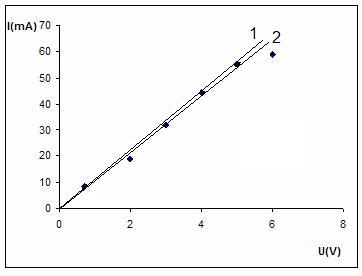 6. Opis merilne metodeKo je pretikalo v položaju 1, V - meter kaže narobe, ker bo meril tudi napetost na A -metru. Pravilno bo meril, če bo upornost Rx velika, zaradi majhnega padca napetosti na A-metru, ki  je v primerjavi z Rx padec napetosti na A-metru zanemarljiv. Položaj 1 pri merjenju po tej metodi je primeren za merjenje velikih upornosti.Če je pretikalno na položaju 2 bo A-meter kazal narobe, ker bo meril tudi tok skozi V-meter. Pravilno bo meril, če bo upornost Rx majhna, ker je upornost V-metra zelo velika, tok pa zanemarljiv v primerjavi s tokom skozi Rx. Položaj 2 pri merjenju po tej metodi je primeren za merjenje majhnih upornosti.Številka  meritveU [V]I [mA]Rx [ Ω  ]10,5771,421,51978,932,83580,043,74778,754,05671,465,958101,7Številka meritveU [V]I [mA]Rx [ Ω  ]10,53,5142,021,51978,932,53278,143,54479,554,05572,765,959100,0